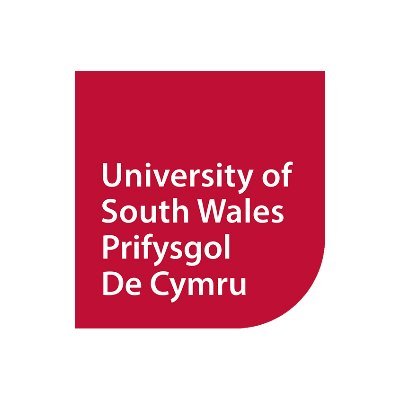 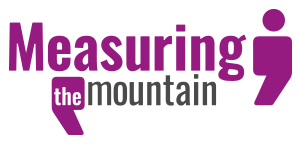 Citizens’ Jury registration formAbout youAre you:How old are you?Are you disabled?What is your ethnic group?What is the highest certificate of education you have?  Do you have a job?Are you any of these things? Please tick all the ones that you are:Thank you.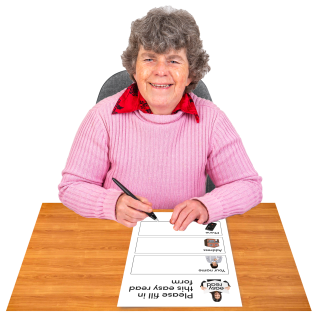 If you would like to take part in the Citizens’ Jury please fill out this form.Please send this form to Katie Cooke by 1 July 2020: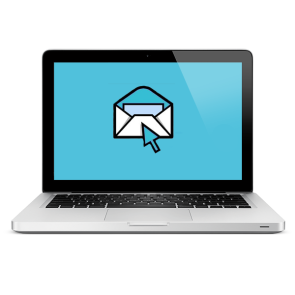 By e-mail: katie.cooke@southwales.ac.uk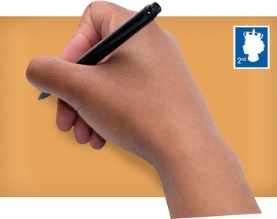 By post:  Measuring the Mountain Faculty of Life Sciences and Education, Glyntaf Campus  University of South Wales  CF37 1DLWhat is your name?What is your name?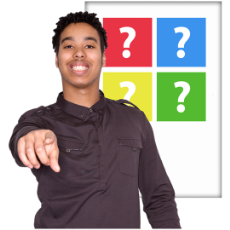 What is your e-mail address? What is your e-mail address? 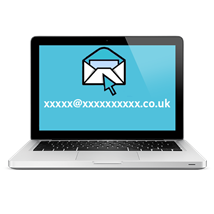 What are the first four characters of your postcode? For example PT1 1What are the first four characters of your postcode? For example PT1 1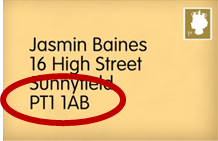 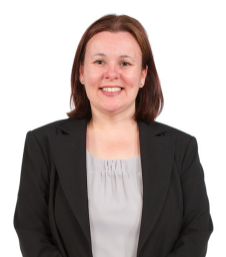 Female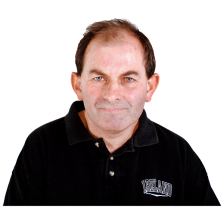 Male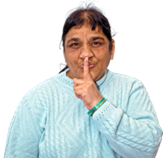 I do not want to say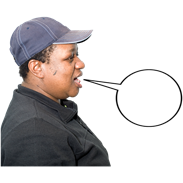 OtherIf you said other, please tell us how you describe yourself:If you said other, please tell us how you describe yourself: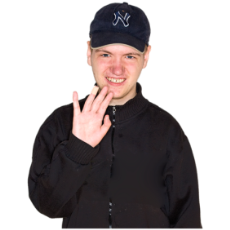 I am 16 to 24 years old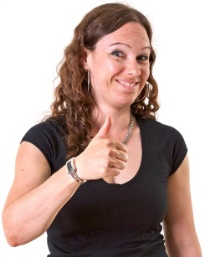 I am 25 to 44 years old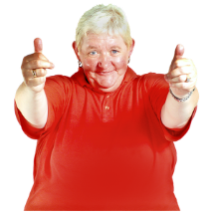 I am 45 to 64 years old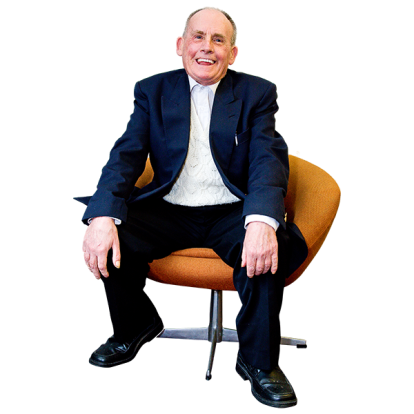 I am over 65 years old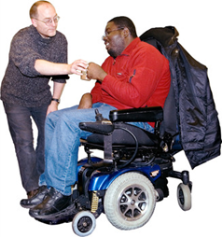 Yes 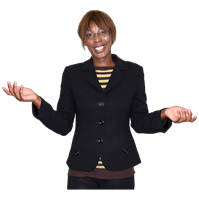 No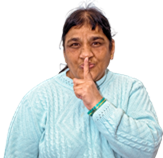 I do not want to say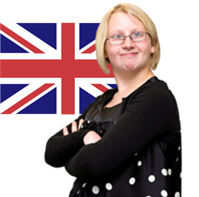 White British 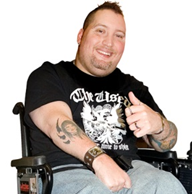 White not British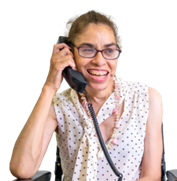 Mixed ethnicity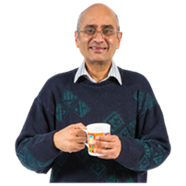 Asian 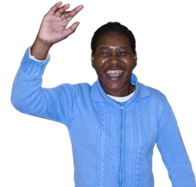 Black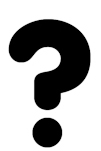 	Other. Please tell us what this is:I do not want to say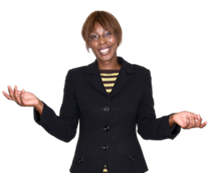 I have no certificates of education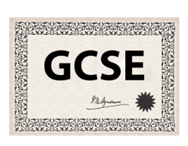 I have GCSE’s or something similar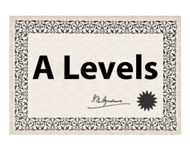 I have A-Levels or something similar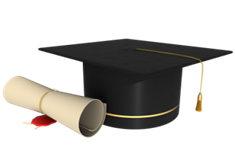 I have an undergraduate degree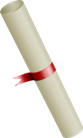 I have a post-graduate degree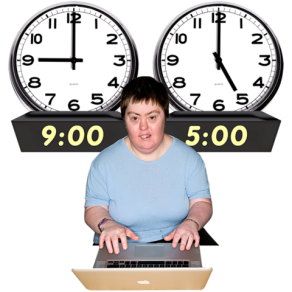 Yes – I work full-time hours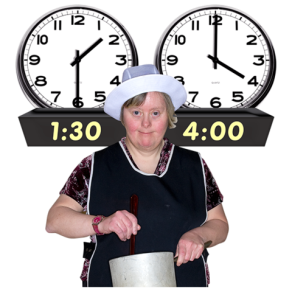 Yes – I work part-time hours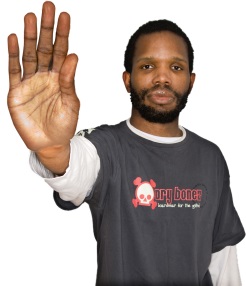 No – I do not have a job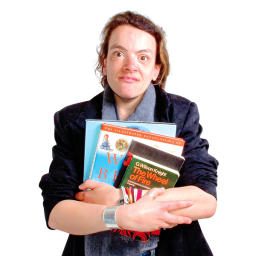 I am a student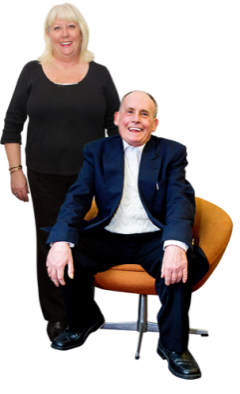 I am a carer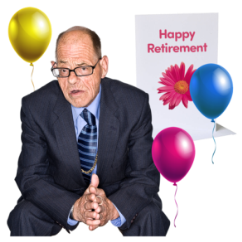 I am retired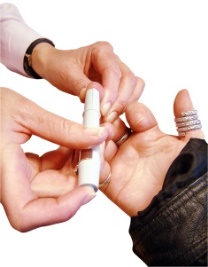 I have a long-term health condition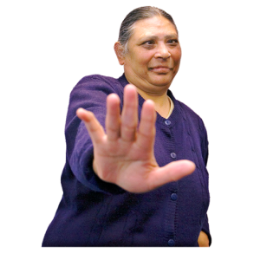 None of these